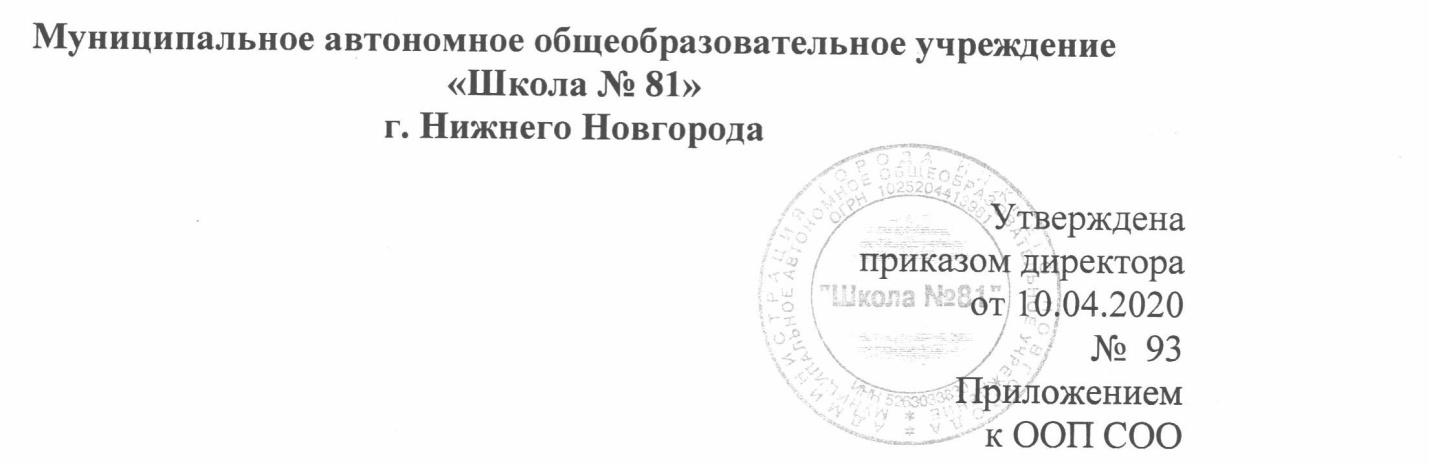 Рабочая программа по учебному предмету«Русский язык» (базовый уровень)10-11 классРабочая программа по русскому языку для 10-11 классов составлена на основе Федерального государственного образовательного стандарта основного общего образования и соответствует линии УМК по русскому языку для 10-11 классов под редакцией Н. Г. Гольцовой, И. В. Шамшина, М. А. Мищёриной,Разработчики: ШМО гуманитарного циклаг.Н.Новгород2020 г.Пояснительная запискаРабочая программа по русскому языку для 10-11 классов составлена на основе Федерального государственного образовательного стандарта основного общего образования и соответствует линии УМК по русскому языку для 10-11 классов под редакцией Н. Г. Гольцовой, И. В. Шамшина, М. А. Мищёриной,положения о рабочей программе учебного предмета (курса, дисциплины, модуля), принятой на педагогическом совете, протокол №8 от   .08.2020 годаСогласно учебному плану МАОУ «Школа № 81» на изучение предмета в 10 классе (базовый уровень) выделено 1 часа в неделю –  34 учебных часа и в 11 классе 1 час в неделю –  35 учебных часа, всего 69  учебных часов в 10-11 классах.Программа предполагает достижение выпускниками основной школы следующих результатовЛичностные результаты:понимание русского языка как одной из основных национально – культурных ценностей русского народа;осознание эстетической ценности русского языка;достаточный объем словарного запаса и усвоение грамматических средств.Метапредметные результаты:владение всеми видами речевой деятельности (аудирование и чтение):понимание информации устного и письменного сообщения (коммуникативной установки, темы текста, основной мысли, основной и дополнительной информацией);владение разными видами чтения (поисковым, просмотровым, ознакомительным, изучающим) текстов разных стилей и жанров;восприятие на слух текстов разных стилей и жанров; владение разными видами аудирования (выборочным, ознакомительным, детальным);способность извлекать информацию из различных источников, включая средства массовой информации, компакт – диски учебного назначения, ресурсы Интернета);свободно пользоваться словарями различных видов, справочной литературой, в том числе и на электронных носителях;овладение приемами отбора и систематизации материала на определенную тему; умение вести самостоятельный поиск информации; способствовать к преобразованию, сохранению и передаче информации, полученной в результате чтения или аудирования;умение сопоставлять и сравнивать речевые высказывания с точки зрения их содержания, стилистических особенностей и использованных языковых средств;говорение и письмо: способность определять цели предстоящей учебной деятельности (индивидуальной и коллективной), последовательность действий, оценивать достигнутые результаты и адекватно формулировать их в устной и письменной форме;умение воспроизводить прослушанный или прочитанный текст с заданной степенью свернутости (план, пересказ, конспект, аннотация);умение создавать устные и письменные тексты разных типов, стилей речи и жанров с учетом замысла, адресата и ситуации общения;способность свободно, правильно излагать свои мысли в устной и письменной форме, соблюдать нормы построения текста (логичность, последовательность, связность, соответствие теме и др.); адекватно выражать свое отношение к фактам и явлениям окружающей действительности, к прочитанному, услышанному, увиденному;владение различными видами монолога (повествование, описание, рассуждение, сочетание разных видов монолога) и диалога (этикетный, диалог – расспрос, диалог – побуждение, диалог – обмен мнениями; сочетание разных видов диалога);соблюдение в практике речевого общения основных орфоэпических, лексических, грамматических, стилистических норм современного русского литературного языка; соблюдение основных правил орфографии и пунктуации в процессе письменного общения;способность участвовать в речевом общении, соблюдая нормы речевого этикета; адекватно использовать жесты, мимику в процессе речевого общения;способность осуществлять речевой самоконтроль в процессе учебной деятельности и в повседневной практике речевого общения; способность оценивать свою речь с точки зрения ее содержания, языкового оформления; умение находить грамматические и речевые ошибки, недочеты, исправлять их; совершенствовать и редактировать собственные тексты;умение выступать перед аудиторией сверстников с небольшими сообщениями, докладом, рефератом, участие в спорах, обсуждениях актуальных тем с использованием различных средств аргументации;применение приобретенных знаний, умений и навыков в повседневной жизни; способствовать использованию родного языка как средство получения знаний по другим учебным предметам; применение полученных знаний, умений и навыков анализа языковых явлений на межпредметном уровне (на уроках иностранного языка, бурятского, литературы и др.);коммуникативно целесообразное взаимодействие с окружающими людьми в процессе речевого общения, совместного выполнения какого – либо задания, участия в спорах, обсуждениях актуальных тем; овладение национально – культурными нормами речевого поведения в различных ситуациях формального и неформального межличностного и межкультурного общения.Предметные результаты:представления об основных функциях языка, о роли русского языка как национального языка русского народа, как государственного языка Российской Федерации и языка межнационального общения, о связи языка и культуры в жизни человека и общества;понимание места родного языка в системе гуманитарных наук и его роли в образовании в целом;усвоение основных научных знаний о родном языке, понимание взаимосвязи его уровней и единиц; освоение базовых понятий лингвистики и ее основных разделов; язык и речь, речевое общение, речь устная и письменная, монолог, диалог и их виды; ситуация речевого общения; разговорная речь; научный, публицистический, официально – деловой стили, язык художественной литературы; жанры научного, публицистического, официально – делового стилей и разговорной речи; функционально – смысловые типы речи (повествование, описание, рассуждение; текст, типы текста; основные единицы языка, их признаки и особенности употребления в речи;овладение основными стилистическими ресурсами лексики и фразеологии русского языка, основными нормами русского литературного языка (орфоэпическими, лексическими, грамматическими, орфографическими, пунктуационными), нормами речевого этикета и использование их в своей речевой практике при создании устных и письменных высказываний;опознавание и анализ единиц языка, грамматических категорий языка, уместное употребление языковых единиц адекватно ситуации речевого общения;проведение различных видов анализа слова (фонетический, морфемный, словообразовательный, лексический, морфологический), синтаксического анализа словосочетания и предложения, многоаспектного анализа текста с точки зрения его основных признаков и структуры, принадлежности к определенным функциональным разновидностям языка, особенностей языкового оформления, использования выразительных средств языка;понимание коммуникативно – эстетических возможностей лексической и грамматической синонимии и использование их в собственной речевой практике;осознание эстетической функции родного языка, способность оценивать эстетическую сторону речевого высказывания при анализе текстов художественной литературы.Выпускник научится:– использовать языковые средства адекватно цели общения и речевой ситуации;– использовать знания о формах русского языка (литературный язык, просторечие, народные говоры, профессиональные разновидности, жаргон, арго) при создании текстов;– создавать устные и письменные высказывания, монологические и диалогические тексты определенной функционально-смысловойпринадлежности (описание, повествование, рассуждение) и определенных жанров (тезисы, конспекты, выступления, лекции, отчеты, сообщения, аннотации, рефераты, доклады, сочинения)– выстраивать композицию текста, используя знания о его структурных элементах;– подбирать и использовать языковые средства в зависимости от типа текста;– правильно использовать лексические и грамматические средства связи предложений при построении текста;– создавать устные и письменные тексты разных жанров в соответствии с функционально-стилевой принадлежностью текста;– сознательно использовать изобразительно-выразительные средства языка при создании текста в соответствии с выбранным профилем обучения;– использовать при работе с текстом разные виды чтения (поисковое, просмотровое, ознакомительное, изучающее, реферативное) и аудирования (с полным пониманием текста, с пониманием основного содержания, с выборочным извлечением информации);– анализировать текст с точки зрения наличия в нем явной и скрытой, основной и второстепенной информации, определять его тему, проблему и основную мысль;– извлекать необходимую информацию из различных источников и переводить ее в текстовый формат;– преобразовывать текст в другие виды передачи информации;– выбирать тему, определять цель и подбирать материал для публичного выступления;– соблюдать культуру публичной речи;– соблюдать в речевой практике основные орфоэпические, лексические, грамматические, стилистические, орфографические и пунктуационные нормы русского литературного языка;– оценивать собственную и чужую речь с позиции соответствия языковым нормам;– использовать основные нормативные словари и справочники для оценки устных и письменных высказываний с точки зрения соответствия языковым нормам.Выпускник получит возможность научиться:– распознавать уровни и единицы языка в предъявленном тексте и видеть взаимосвязь между ними;– анализировать при оценке собственной и чужой речи языковые средства, использованные в тексте, с точки зрения правильности, точности и уместности их употребления;– комментировать авторские высказывания на различные темы (в том числе о богатстве и выразительности русского языка);– отличать язык художественной литературы от других разновидностей современного русского языка;– использовать синонимические ресурсы русского языка для более точного выражения мысли и усиления выразительности речи;– иметь представление об историческом развитии русского языка и истории русского языкознания;– выражать согласие или несогласие с мнением собеседника в соответствии с правилами ведения диалогической речи;– дифференцировать главную и второстепенную информацию, известную и неизвестную информацию в прослушанном тексте;– проводить самостоятельный поиск текстовой и нетекстовой информации, отбирать и анализировать полученную информацию;– сохранять стилевое единство при создании текста заданного функционального стиля;– владеть умениями информационно перерабатывать прочитанные и прослушанные тексты и представлять их в виде тезисов, конспектов, аннотаций, рефератов;– создавать отзывы и рецензии на предложенный текст;– соблюдать культуру чтения, говорения, аудирования и письма;– соблюдать культуру научного и делового общения в устной и письменной форме, в том числе при обсуждении дискуссионных проблем;– соблюдать нормы речевого поведения в разговорной речи, а также в учебно-научной и официально-деловой сферах общения;– осуществлять речевой самоконтроль;– совершенствовать орфографические и пунктуационные умения и навыки на основе знаний о нормах русского литературного языка;– использовать основные нормативные словари и справочники для расширения словарного запаса и спектра используемых языковых средств;– оценивать эстетическую сторону речевого высказывания при анализе текстов (в том числе художественной литературы). Содержание учебного предмета «Русский язык» 10 классВведение Русский язык в современном мире. Взаимосвязь языка и культуры. Взаимообогащение языков как результат взаимодействия национальных культур. Формы существования русского национального языка (литературный, просторечие, народные говоры, профессиональные разновидности, жаргон, арго).Литературный язык как высшая форма существования национального языка. Нормы литературного языка, их соблюдение в речевой практике. Литературный язык и язык художественной литературы. Система языка, её устройство и функционирование. Взаимосвязь различных единиц и уровней языка. Понятие о функциональных разновидностях (стилях); основные функциональные стили современного русского литературного языка.ЛЕКСИКА. ФРАЗЕОЛОГИЯ. ЛЕКСИКОГРАФИЯ Основные понятия и основные единицы лексики и фразеологии.Слово и его значение. Однозначность и многозначность слов. Изобразительно-выразительные средства русского языка. Омонимы и их употребление. Паронимы и их употребление. Синонимия в системе русского языка. Синонимы и их употребление. Антонимы и их употребление. Происхождение лексики современного русского языка. Лексика общеупотребительная и лексика, имеющая ограниченную сферу употребления. Употребление устаревшей лексики и неологизмов. Фразеология. Фразеологические единицы и их употребление. Словари русского языка и лингвистические справочники; их использование.Лексикография.Одна из задач - научить учащихся пользоваться различными типами аспектных словарей и вырабатывать у них потребность постоянной работы со словарями. Работа со словарями должна быть обязательным элементом урока. Список наиболее популярных и доступных словарей дается в конце учебного пособия.ФОНЕТИКА. ГРАФИКА. ОРФОЭПИЯ  Основные понятия фонетики, графики, орфоэпии. Звуки. Звуки и буквы. Чередование звуков, чередования фонетические и исторические. Фонетический разбор. Орфоэпия. Основные правила произношения.МОРФЕМИКА И СЛОВООБРАЗОВАНИЕ Основные понятия морфемики и словообразования. Состав слова. Морфемы корневые и аффиксальные. Основа слова. Основы производные и непроизводные.Морфемный разбор слова.Словообразование. Морфологические способы словообразования. Понятие словообразовательной цепочки. Неморфологические способы словообразования.Словообразовательные словари. Словообразовательный разбор.Основные способы формообразования в современном русском языке.МОРФОЛОГИЯ И ОРФОГРАФИЯ ОрфографияОсновные понятия морфологии и орфографии. Взаимосвязь морфологии и орфографии.Принципы русской орфографии.Морфологический принцип как ведущий принцип русской орфографии. Фонетические и традиционные написания.Проверяемые и непроверяемые безударные гласные в корне слова.Чередующиеся гласные в корне слова.Употребление гласных после шипящих. Употребление гласных после Ц.Употребление букв Э, Е, Ё и сочетания ЙО в различных морфемах.Правописание звонких и глухих согласных.Правописание непроизносимых согласных и сочетаний СЧ, ЗЧ, ТЧ, ЖЧ, СТЧ, ЗДЧ.Правописание двойных согласных.Правописание гласных и согласных в приставках.Приставки ПРЕ- и ПРИ-.Гласные Ии Ы после приставок.Употребление Ъ и Ь.Употребление прописных букв.Правила переноса слов.Части речи.Имя существительное как часть речи Имя существительное как часть речи. Лексико-грамматические разряды имен существительных.Род имен существительных. Распределение существительных по родам. Существительные общего рода.Определение и способы выражения рода несклоняемых имен существительных и аббревиатуры.Число имен существительных.Падеж и склонение имен существительных.Морфологический разбор имен существительных.Правописание падежных окончаний имен существительных.Варианты падежных окончаний. Гласные в суффиксах имен существительных. Правописание сложных имен существительных. Составные наименования и их правописание.Имя прилагательное как часть речи Имя прилагательное как часть речи. Лексико-грамматические разряды имен прилагательных: прилагательные качественные, относительные, притяжательные.Качественные прилагательные.Сравнительная и превосходная степени качественных прилагательных. Синтетическая и аналитические формы степеней сравнения. Стилистические особенности простых (синтетических) и сложных (аналитических) форм степеней сравнения.Полные и краткие формы качественных прилагательных. Особенности образования и употребления кратких прилагательных в современном русском языке. Синонимия кратких и полных форм в функции сказуемого; их семантические и стилистические особенности.Прилагательные относительные и притяжательные.Особенности образования и употребления притяжательных прилагательных.Переход прилагательных из одного разряда в другой.Морфологический разбор имен прилагательных.Правописание окончаний имен прилагательных.	Склонение качественных и относительных прилагательных. Особенности склонения притяжательных прилагательных  на -ий.Правописание суффиксов имен прилагательных.Правописание Н и НН в суффиксах имен прилагательных.Имя числительное как часть речи Имя числительное как часть речи. Лексико-грамматические разряды имен числительных. Особенности употребления числительных разных разрядов.Морфологический разбор числительных.Склонение имен числительных.Правописание имен числительных.Употребление имен числительных в речи.Особенности употребления собирательных числительных.Местоимение как часть речи (2 ч.)Местоимение как часть речи. Разряды и особенности употребления местоимений.Морфологический разбор местоимений.Правописание местоимений. Значение и особенности употребления местоимений ты и вы. Особенности употребления возвратного, притяжательных и определительных местоимений.Глагол как часть речи (2 ч.)Глагол как часть речи. Основные грамматические категории и формы глагола.Инфинитив как начальная форма глагола.Категория вида русского глагола.Переходность/непереходность глагола.Возвратные глаголы.Категория наклонения глагола. Наклонение изъявительное, повелительное, сослагательное (условное). Особенности образования и функционирования.Категория времени глагола.Спряжение глаголов.Две основы глаголов. Формообразование глагола.Морфологический разбор глагола.Правописание глаголов.Причастие как особая глагольная форма Признаки глагола и признаки прилагательного у причастий.Морфологический разбор причастий.Образование причастий.Правописание суффиксов причастий,Н и НН в причастиях и отглагольных прилагательных.Переход причастий в прилагательные и существительные.Деепричастие как глагольная форма Образование деепричастий. Морфологический разбор деепричастий. Переход деепричастий в наречия и предлоги.Наречие как часть речи Наречие как часть речи. Разряды наречий. Морфологический разбор наречий. Правописание наречий. Гласные на конце наречий. Наречия на шипящую.Слитное написание наречий. Раздельное написание наречий. Дефисное написание наречий.Слова категории состояния Лексико-грамматические группы и грамматические особенности слов категории состояния.Омонимия слов категории состояния, наречий на -о, -е и кратких прилагательных ср.р. ед.ч.Морфологический разбор слов категории состояния.Служебные части речи Предлог как служебная часть речи Предлог как служебная часть речи. Особенности употребления предлогов. Морфологический разбор предлогов. Правописание предлогов.Союзы и союзные слова Союз как служебная часть речи. Союзные слова. Классификация союзов по значению, употреблению, структуре. Подчинительные союзы и союзные слова.Морфологический разбор союзов. Правописание союзов.Частицы Частицы как служебная часть речи.Разряды частиц.Морфологический разбор частиц.Правописание частиц. Раздельное и дефисное написание частиц. Частицы НЕ и НИ, их значение и употребление. Слитное и раздельное написание частиц НЕ и НИ с различными частями речи.Междометие и звукоподражательные словаМеждометие как особый разряд слов. Междометие и звукоподражательные слова.Морфологический разбор междометий. Правописание междометий. Функционально-стилистические особенности употреблениямеждометий.                                     Календарно-тематическое планирование, 10 классСодержание учебного предмета «Русский язык»11 классПОВТОРЕНИЕ СИНТАКСИС И ПУНКТУАЦИЯ Основные принципы русской пунктуации.   Пунктуационный анализ. Словосочетание Классификация словосочетаний. Виды синтаксической связи.Синтаксический разбор словосочетания.Предложение. Простое предложение Понятие о предложении. Классификация предложений. Предложения простые и сложные.       Виды предложений по цели высказывания. Виды предложений по эмоциональной окраске. Предложения утвердительные и    отрицательные.Виды предложений по структуре. Двусоставные и односоставные предложения. Главные члены предложения. Тире между подлежащим и сказуемым. Распространенные и нераспространенные предложения. Второстепенные члены предложения. Полные и неполные предложения.Тире в неполном предложении. Соединительное тире. Интонационное тире.Порядок слов в простом предложении. Инверсия.Синонимия разных типов простого предложения.Простое осложненное предложение Однородные члены предложения Знаки препинания в предложениях с однородными членами.Знаки препинания при однородных и неоднородных определениях. Знаки препинания при однородных и неоднородных приложениях.Знаки препинания при однородных членах, соединенных  неповторяющимися союзами.Знаки препинания при однородных членах, соединенных повторяющимися и парными союзами. Обобщающие слова при однородных членах. Знаки препинания при обобщающих словах.Обособленные члены предложения Знаки препинания при обособленных членах предложения.Обособленные и необособленные определения. Обособленные приложения.Обособленные обстоятельства. Обособленные дополнения. Уточняющие, пояснительные и присоединительные члены предложения.Параллельные синтаксические конструкции.Знаки препинания при сравнительном обороте.Слова и конструкции, грамматически не связанные с предложением Знаки препинания при словах и конструкциях,  грамматически не связанных с предложениемЗнаки препинания при обращениях.Знаки препинания при вводных словах и словосочетаниях.Знаки препинания при вставных конструкцияхЗнаки препинания при междометиях. Утвердительные, отрицательные, вопросительно-восклицательные слова.Сложное предложение Понятие о сложном предложении.Знаки препинания в сложносочиненном предложении. Синтаксический разбор сложносочиненного предложения.Знаки препинания в сложноподчиненном предложении с одним  придаточным.   Синтаксический разбор сложноподчиненного предложения с одним    придаточным.Знаки препинания в сложноподчиненном предложении с несколькими придаточными.Синтаксический разбор сложноподчиненного предложения  с несколькими придаточными.Знаки препинания в бессоюзном сложном предложении. Запятая и точка с запятой в бессоюзном сложном предложении. Двоеточие в бессоюзном сложном предложении.Тире в бессоюзном сложном предложении.Синтаксический разбор бессоюзного сложного предложения.Сложные предложения с разными видами связи.Синонимия разных типов сложного предложения.Предложения с чужой речью Способы передачи чужой речи. Знаки препинания при прямой речи.Знаки препинания при диалоге. Знаки препинания при цитатах.Употребление знаков препинания        Употребление знаков препинания. Сочетание знаков препинания.Факультативные знаки препинания. Авторская пунктуация.2. КУЛЬТУРА РЕЧИ Культура речи как раздел науки о языке, изучающий правильность и чистоту речи.Правильность речи. Норма литературного языка.Типы норм литературного языка: орфоэпические, акцентологические,Словообразовательные, лексические, морфологические, синтаксические, стилистические нормы.Качества хорошей речи: чистота, выразительность, уместность, точность, богатство.Виды и роды ораторского красноречия. Ораторская речь и такт.3. СТИЛИСТИКА )Стилистика как раздел науки о языке, который изучает стили языка и стили речи, изобразительно-выразительные средства. Функциональные стили. Классификация функциональных стилей. Научный стиль. Официально-деловой стиль. Публицистический стиль. Разговорный стиль. Особенности литературно-художественной речи.Функционально-смысловые типы речи: повествование, описание, рассуждение. 4. АНАЛИЗ ТЕКСТА Анализ текстов разных стилей и жанров.Календарно-тематическое планирование, 11 класс1Тема урокаТема урокаКоличество часовКоличество часовДатаДатаДатаДатаКорректировка1Тема урокаТема урокаКоличество часовКоличество часов план планфактфактКорректировкаВведение (1ч)Введение (1ч)Введение (1ч)Введение (1ч)Введение (1ч)Введение (1ч)Введение (1ч)Введение (1ч)Введение (1ч)1.1. Русский язык среди языков мира. Русский язык как государственный язык Российской Федерации и язык межнационального общения народов России. Литературный язык как высшая форма существования национального языка1. Русский язык среди языков мира. Русский язык как государственный язык Российской Федерации и язык межнационального общения народов России. Литературный язык как высшая форма существования национального языка1Лексика. Фразеология. Лексикография (5 ч)Лексика. Фразеология. Лексикография (5 ч)Лексика. Фразеология. Лексикография (5 ч)Лексика. Фразеология. Лексикография (5 ч)Лексика. Фразеология. Лексикография (5 ч)Лексика. Фразеология. Лексикография (5 ч)Лексика. Фразеология. Лексикография (5 ч)Лексика. Фразеология. Лексикография (5 ч)Лексика. Фразеология. Лексикография (5 ч)2.1. Слово и его значение. Однозначность и многозначность слов. Изобразительно-выразительные средства языка113.2. Омонимы. Паронимы. Синонимы. Антонимы114.3. Диагностическая контрольная работа115.4. Происхождение лексики современного русского языка. Лексика общеупотребительная и лексика, имеющая ограниченную сферу употребления  116.5. Употребление устаревшей лексики и неологизмов. Фразеологические единицы и их употребление. Лексикография11Фонетика. Графика. Орфоэпия (2 ч)Фонетика. Графика. Орфоэпия (2 ч)Фонетика. Графика. Орфоэпия (2 ч)Фонетика. Графика. Орфоэпия (2 ч)Фонетика. Графика. Орфоэпия (2 ч)Фонетика. Графика. Орфоэпия (2 ч)Фонетика. Графика. Орфоэпия (2 ч)Фонетика. Графика. Орфоэпия (2 ч)Фонетика. Графика. Орфоэпия (2 ч)7.1. Звуки и буквы. Позиционные (фонетические) и исторические чередования звуков. Фонетический разбор.118.2. Орфоэпия. Основные правила произношения гласных и согласных звуков. Ударение.11Морфемика и словообразование (2 ч)Морфемика и словообразование (2 ч)Морфемика и словообразование (2 ч)Морфемика и словообразование (2 ч)Морфемика и словообразование (2 ч)Морфемика и словообразование (2 ч)Морфемика и словообразование (2 ч)Морфемика и словообразование (2 ч)Морфемика и словообразование (2 ч)9.1. Состав слова. Морфемы корневые и аффиксальные. Основа слова. Основы производные и непроизводные. Морфемный разбор слова. Словообразование. Морфологические способы словообразования. Понятие словообразовательной цепочки. Неморфологические способы словообразования. Основные способы формообразования.1110.2. Административная контрольная работа по теме  «Лексика. Фонетика. Орфоэпия. Словообразование. Орфография».11Морфология и орфография (22 ч + 1 ч)Морфология и орфография (22 ч + 1 ч)Морфология и орфография (22 ч + 1 ч)Морфология и орфография (22 ч + 1 ч)Морфология и орфография (22 ч + 1 ч)Морфология и орфография (22 ч + 1 ч)Морфология и орфография (22 ч + 1 ч)Морфология и орфография (22 ч + 1 ч)Морфология и орфография (22 ч + 1 ч)11.1. Принципы русской орфографии. Проверяемые и непроверяемые безударные гласные в корне слова1112.2. Чередующиеся гласные в корне слова1113.3. Употребление гласных после шипящих и ц1114.4. Правописание звонких и глухих согласных, двойных согласных1115.5. Правописание гласных и согласных в приставках. Приставки ПРЕ- и ПРИ-. Гласные Ии Ы после приставок1116.6. Употребление Ъ и Ь. Употребление прописных букв. Правила переноса слов1117.7. Контрольная работа в формате ЕГЭ11Имя существительное (2 ч)Имя существительное (2 ч)Имя существительное (2 ч)Имя существительное (2 ч)Имя существительное (2 ч)Имя существительное (2 ч)Имя существительное (2 ч)Имя существительное (2 ч)Имя существительное (2 ч)18.8. Имя существительное как часть речи. Морфологический разбор имён существительных.1119.9. Правописание падежных окончаний имён существительных. Гласные в суффиксах имён существительных. Правописание сложных имён существительных. Составные наименования и их правописание.11Имя прилагательное (2 ч)Имя прилагательное (2 ч)Имя прилагательное (2 ч)Имя прилагательное (2 ч)Имя прилагательное (2 ч)Имя прилагательное (2 ч)Имя прилагательное (2 ч)Имя прилагательное (2 ч)Имя прилагательное (2 ч)20.10. Имя прилагательное как часть речи. Морфологический разбор имён прилагательных. 1121.11.  Правописание окончаний имён прилагательных. Правописание суффиксов имён прилагательных. Правописание Н и НН в суффиксах имён прилагательных. Правописание сложных имён прилагательных.11Имя числительное (1 ч)22.12. Имя числительное как часть речи. Морфологический разбор имён числительных. Правописание имён числительных. Употребление имён числительных в речи11Местоимение (1 ч)23.13. Местоимение как часть речи. Правописание местоимений11Глагол (3 ч)24.14. Глагол как часть речи. Основные грамматические категории и формы глагола1125.15. Спряжение глагола. Две основы глагола. Формообразование глагола. Морфологический разбор глаголов.1126.16. Правописание глаголов.11Причастие (2 ч.)27.17. Причастие как особая глагольная форма. Морфологический разбор причастий. Образование причастий. Правописание суффиксов причастий. Н и НН в причастиях и отглагольных прилагательных. Переход причастий в прилагательные и существительные1128.18. Административная контрольная работа по теме «Морфология»11Деепричастие (1 ч)29.19. Деепричастие как особая глагольная форма. Образование деепричастий. Морфологический разбор деепричастий. Переход деепричастий в наречия и предлоги11Наречие . Слова категории состояния (1 ч)30. 20. Наречие как часть речи. Правописание наречий. Грамматические особенности слов категории состояния1131. 21. Промежуточная аттестация11Служебные части речиПредлог. Союзы и союзные слова (1 ч)32.22. Предлог как служебная часть речи. Правописание предлогов. Союз как служебная часть речи. Правописание предлогов.11Частицы. Междометие. Звукоподражательные слова (1ч)33.23. Частица как служебная часть речи. Правописание частиц. Междометие как особый разряд слов. Правописание междометий11Повторение и обобщение пройденного (1 ч)34. 1. Контрольная работа в формате ЕГЭ11 ВСЕГО3434№№Название разделаТема урокаКол-во часов  Дата  Дата  Дата  ДатаКорректировка№№Название разделаТема урокаКол-во часовпланпланпланфактКорректировкаПовторение и обобщение изученного материала 10 класса (2ч)111.Лексика. Фразеология. Лексикография1222. Морфология и орфография1СИНТАКСИС И ПУНКТУАЦИЯ (25 Ч)Основные понятия синтаксиса и пунктуации (1 ч.)331.Основные принципы русской пунктуации1Словосочетание (2 ч.)441.Классификация словосочетаний. Виды синтаксической связи1552. Синтаксический разбор словосочетания1Предложение (4 ч.)661.Классификация предложений1772. Предложения простые и сложные1883. Постановка тире в простом предложении1994. Синтаксический разбор простого предложения1Однородные члены предложения (3ч.)10.10.1.Простое осложненное предложение. Предложения с однородными членами111.11.2. Знаки препинания при однородных членах, соединенных неповторяющимися, повторяющимися и парными союзами112.3.Обобщающие слова при однородных членах3.Обобщающие слова при однородных членах1Обособленные члены предложения (3 ч.)Обособленные члены предложения (3 ч.)13.1.Обособленные и необособленные определения. Обособленные приложения1.Обособленные и необособленные определения. Обособленные приложения114.2.Обособленные обстоятельства и дополнения.  Уточняющие, пояснительные и присоединительные члены предложения 2.Обособленные обстоятельства и дополнения.  Уточняющие, пояснительные и присоединительные члены предложения 115.3.Знаки препинания при сравнительных оборотах 3.Знаки препинания при сравнительных оборотах 1Знаки препинания при словах и конструкциях, грамматически не связанных с предложением (2 ч.)Знаки препинания при словах и конструкциях, грамматически не связанных с предложением (2 ч.)16.1.Знаки препинания при обращениях. Вводные слова и вставные конструкции.1.Знаки препинания при обращениях. Вводные слова и вставные конструкции.117.2.Междометия. Утвердительные, отрицательные, вопросительно-восклицательные слова2.Междометия. Утвердительные, отрицательные, вопросительно-восклицательные слова1Сложное предложение (7 ч.)Сложное предложение (7 ч.)18.1.Понятие о сложном предложении. Знаки препинания в сложносочиненном предложении1.Понятие о сложном предложении. Знаки препинания в сложносочиненном предложении119.2.Знаки препинания в сложноподчиненном предложении с одним придаточным2.Знаки препинания в сложноподчиненном предложении с одним придаточным120.3.Знаки препинания в сложноподчиненном предложении с несколькими придаточными3.Знаки препинания в сложноподчиненном предложении с несколькими придаточными121.4.Знаки препинания в бессоюзном сложном предложении4.Знаки препинания в бессоюзном сложном предложении1225.Синтаксический разбор сложного (ССП, СПП, БСП) предложения5.Синтаксический разбор сложного (ССП, СПП, БСП) предложения123.6.Сложные предложения с разными видами связи. Сложное синтаксическое целое и абзац6.Сложные предложения с разными видами связи. Сложное синтаксическое целое и абзац124.7.Синонимия разных типов сложного предложения7.Синонимия разных типов сложного предложения1Предложения с чужой речью (2 ч.)Предложения с чужой речью (2 ч.)25.1.Способы передачи чужой речи1.Способы передачи чужой речи126.2.Знаки препинания при цитатах2.Знаки препинания при цитатах1Употребление знаков препинания (1 ч.)Употребление знаков препинания (1 ч.)27.1.Сочетание знаков препинания. Авторская пунктуация1.Сочетание знаков препинания. Авторская пунктуация1КУЛЬТУРА РЕЧИ (2 Ч.)КУЛЬТУРА РЕЧИ (2 Ч.)28.1.Язык и речь. Культура и правильность речи1.Язык и речь. Культура и правильность речи129.2.Виды и роды ораторского красноречия. Ораторская речь и такт2.Виды и роды ораторского красноречия. Ораторская речь и такт1СТИЛИСТИКА (3 Ч.)СТИЛИСТИКА (3 Ч.)30.1.Стилистика. Классификация функциональных стилей1.Стилистика. Классификация функциональных стилей131.2.Стилистика. Классификация функциональных стилей2.Стилистика. Классификация функциональных стилей132.3.Текст. Типы речи3.Текст. Типы речи1ПОВТОРЕНИЕ И СИСТЕМАТИЗАЦИЯ ИЗУЧЕННОГО (3 Ч.)ПОВТОРЕНИЕ И СИСТЕМАТИЗАЦИЯ ИЗУЧЕННОГО (3 Ч.)33.1.Лексика и фразеология1.Лексика и фразеология134.2.Морфология и орфография2.Морфология и орфография135.3.Синтаксис и пунктуация3.Синтаксис и пунктуация1